Campus Virtual UB:Com activar les auto inscripcions del curs 

GUIA RÀPIDAActivar les auto inscripcions del curs permet que els participants es puguin inscriure ells mateixos. Podem triar el rol que han de tenir al curs i especificar una clau d’inscripció com unes dates concretes. Cal seguir els passos que s’expliquen a continuació.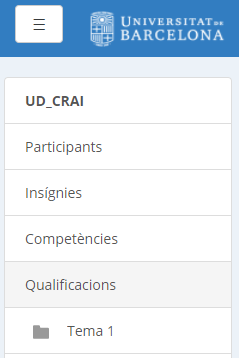 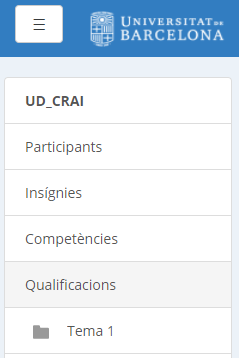 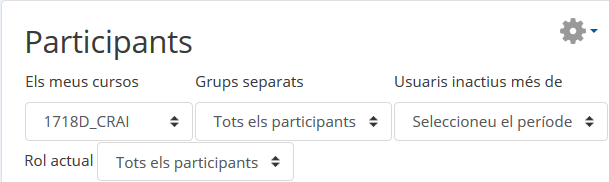 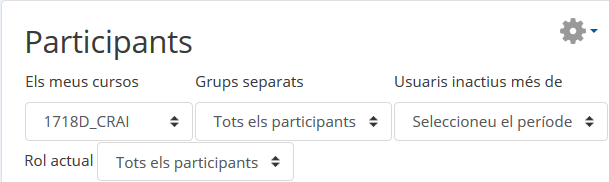 Clicar a Mètodes d’inscripció: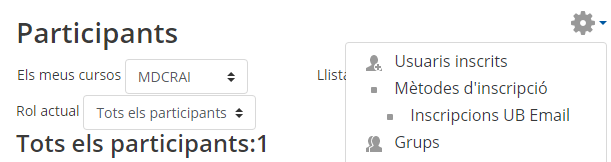 El mètode Autoinscripció (Estudiant) és el que permet que els alumnes puguin fer la seva inscripció al curs. Clicar a la icona  per habilitar-lo: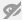 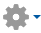 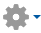 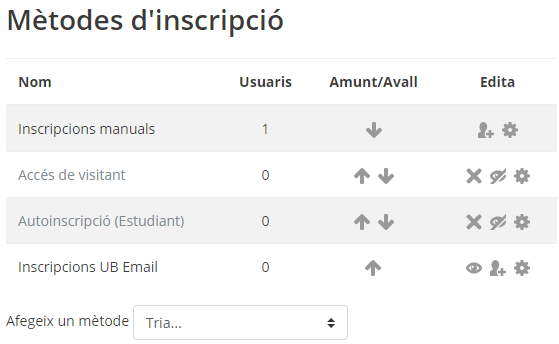 S'obrirà el formulari amb diferents camps. D'entre tots, recomanem escriure la clau d'inscripció que després s'ha de fer arribar als alumnes: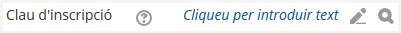 Per acabar, clicar al botó Desa els canvis, del final de la pàgina.Després cal fer arribar als alumnes l'adreça web del curs i la clau. Un cop accedeixin veuran l'opció d'auto inscripció.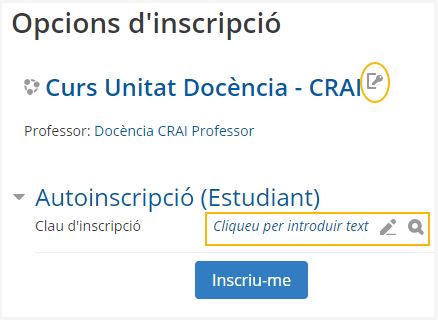 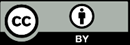 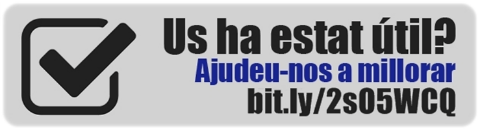 